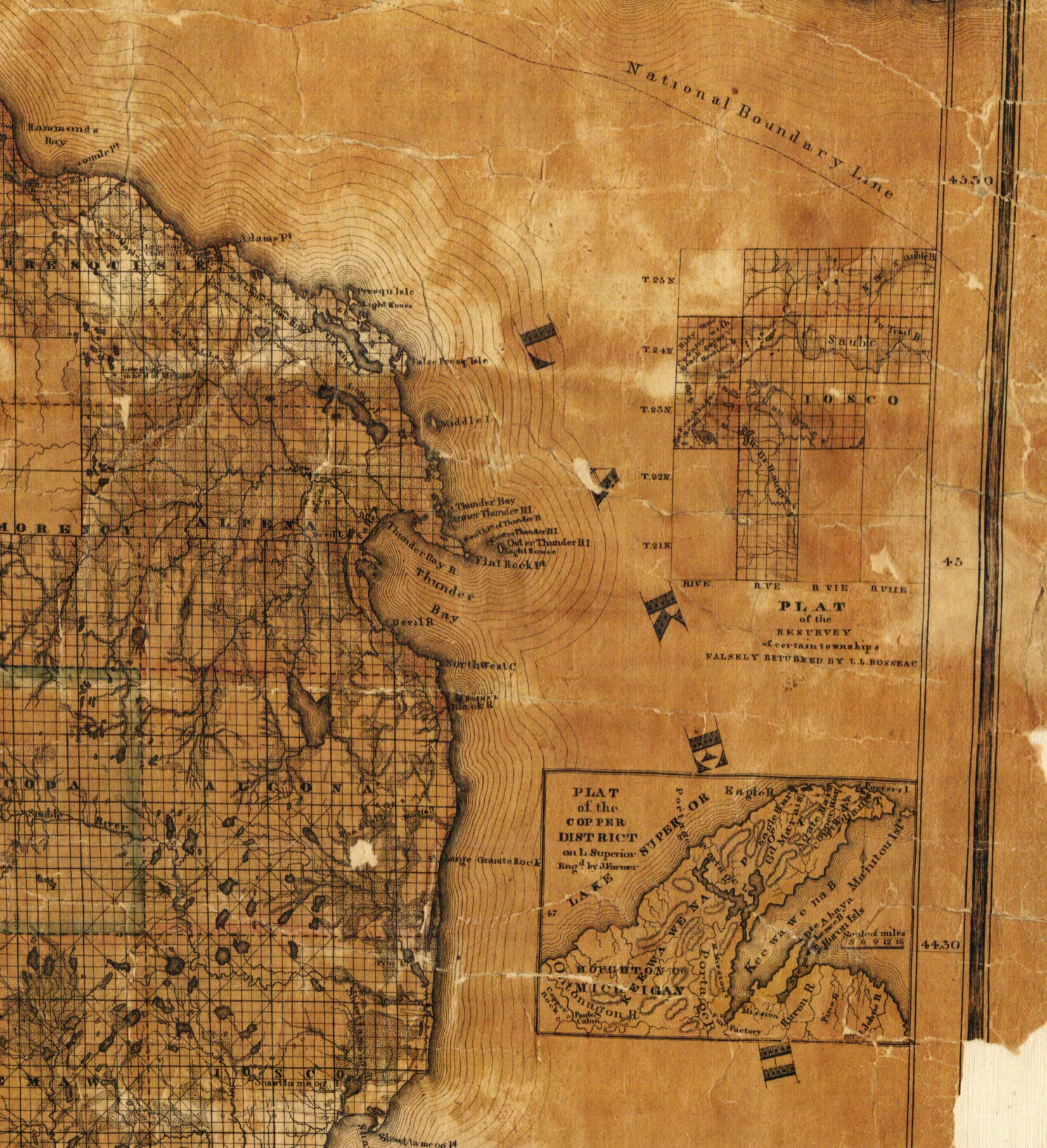 1846-presque